ODGOJNO – OBRAZOVNO PODRUČJE: IZOBRAZBA U OBAVLJANJU POSLOVADANAS NASTAVLJAMO S POSPREMANJEM ORMARA!  SLIJEDI UPUTE:    1. IZVADI SVE VESTE, MAJICE I TRENIRKE!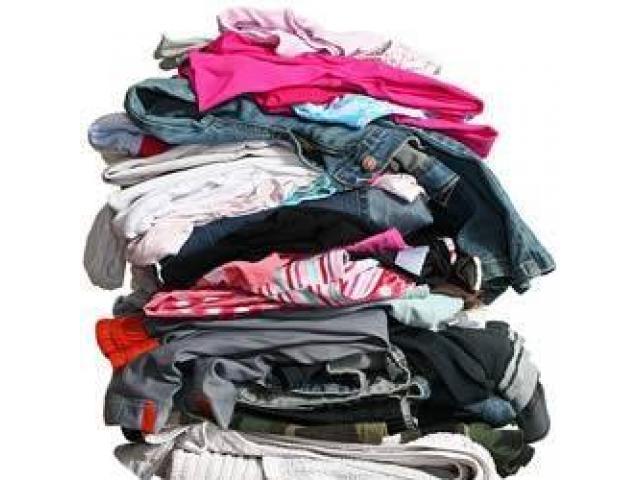      2. UREDNO IH SLOŽI!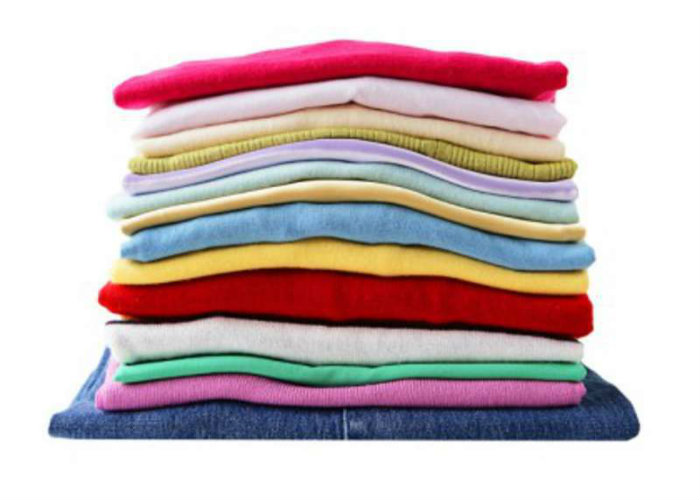        3. POSPREMI IH TAKO SLOŽENE U ORMAR!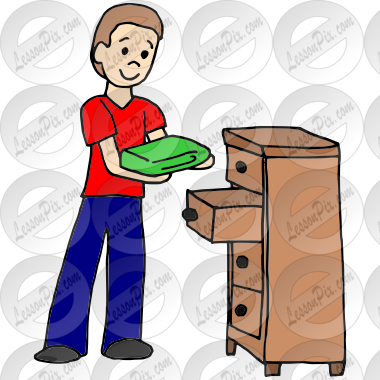 